Impresso em: 07/08/2023 21:14:59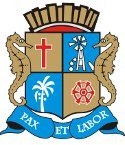 Governo de Sergipe Câmara Municipal de AracajuMatéria: PROJETO DE EMENDA A LEI ORGÂNICA N 2-2022	Reunião: 60 SESSÃO OrdináriaAutor:MESA DIRETORAData: 19/07/2022Parlamentar	Partido	Voto	HorárioANDERSON DE TUCA BINHOCÍCERO DO SANTA MARIA EDUARDO LIMAEMÍLIA CORRÊA FABIANO OLIVEIRA FÁBIO MEIRELES ISACLINDA BRASIL NITINHOPAQUITO DE TODOS PROF. BITTENCOURT PROFª. ÂNGELA MELO RICARDO MARQUES RICARDO VASCONCELOSSÁVIO NETO DE VARDO DA LOTÉRICA SGT. BYRON ESTRELAS DO MAR SHEYLA GALBASONECA VINÍCIUS PORTODR. MANUEL MARCOS BRENO GARIBALDE JOAQUIM DA JANELINHA PR. DIEGOPDT PMNPODEMOS REPUBLICANOS PATRIOTAPP PODEMOS PDTPSOL PSDSOLIDARIEDADE PDTPTCIDADANIA REDE PODEMOS REPUBLICANOS CIDADANIA PSDPDT PSDUNIÃO BRASILSOLIDARIEDADE PPSIM SIM SIM SIM SIM SIM SIM SIM SIM SIM SIM SIM SIM SIM SIM SIM SIM SIM SIM SIMNão VotouNão Votou Não Votou Não Votou11:25:2211:25:1911:25:1111:25:0211:25:1511:25:2711:26:2411:26:2611:25:1111:25:2411:25:4911:25:1311:25:0211:24:5811:24:5111:25:4611:26:3111:24:5111:26:1411:25:32Totais da Votação	Sim: 20Resultado da Votação: APROVADONão: 0Abstenção: 0	Total de Votos Válidos: 20